Тема. Внеклассное мероприятие «Математика – царица всех наук»Цель: развитие интереса к изучению математики, воспитание любознательности, стремления познать новое, расширение кругозора; активизация деятельности. Оборудование: эмблемы командам; два циферблата зеркальных часов, названия раундов; два рисунка для разминки; ребусы; короны «квадрат», «треугольник»; кроссворд. Плакаты на доске: «Математика - царица всех наук», «Математика - гимнастика ума».Ход занятия Вводная частьЧтец 1: Математика! Мир без нее был бы неинтересен. Не было бы научных открытий. Чтец 2. Математика! Это мир чисел, формул, новых машин.Чтец 3. Разве построили бы воздушные лайнеры наши замечательные кострукторы С.В.Илюшин и А.Н.Туполев без математических формул и вычислений?Чтец  4. Не будь математики, мир не знал бы Юрия Гагарина, совершившего 12 апреля 1961 года полет в космос на корабле «Восток».Чтец 5. А как бы мог прославится Анатолий Карпов, не зная математики?Чтец 6. Люди не могли бы исследовать моря, океаны.Чтец 7.  Чтоб водить корабли,
Чтобы в небо взлететь,
Надо многое знать,
Надо много уметь!
И при этом, и при этом
Вы заметьте-ка, друзья,
Очень важная наука-математика! II Приветствие команд- Вас приветствует команда  3 «…» класса «Плюс»Чтоб врачом, морякомИли лётчиком статьНадо твердо на «10»Математику знать!- Вас приветствует команда  3 «…» класса «Минус»Минус – очень важный знакБез него нельзя никак.Минус ссоры, минус завистьИ плохая успеваемость.* * *Снова в нашем классе,В нашем классеНет пустого места.Это значит «Плюс», значит «Минус»Не покинут вас.Это просто значит -Начинаем мы решать задачи.Это просто значитУдивим сегодня вас.Припев {поет команда «Плюс»): Мы начинаем КВМ. Для кого? Для чего? Чтобы решить заданья все Для себя, дня него. {Показывают друг на друга.) Пусть мы задачки все решим И найдем, в чем секрет. Но мы ребят здесь победим -Это «Плюса» ответ.Припев {поет команда «Минус»). И мы начинаем КВМ. Для чего? Для кого? Чтоб доказать, что без проблем Всех победим до одного. Мы «Минус» - очень важный знак. Это так, да, это так. И обыграть нам вас пустяк Просто так, просто так. Снова в нашем классе, В нашем классе Здесь сегодня гости. Это, значит, будет, значит, будет Здесь вестись игра. Это, значит, люди, Компетентные такие люди, Нас судить здесь будут. И жюри нам представлять пора. III Представление жюриIV. РазминкаДля всехСколько ушей у трех мышей? (6)Сколько лап у двух медвежат? (8)Сколько яиц можно съесть натощак? (Одно)Из какой посуды не едят? (Из пустой)Какую траву и слепые узнают? (Крапиву)Какой месяц короче всех? (Май)Для команд.- На какое дерево садится ворона во время проливного дождя?( На мокрое.)Крышка стола имеет 4 угла. Один из них отпилили. Сколько углов стало?(Стало 5 углов.)- Молодцы! Ребята готовы. Болельщики тоже.V Конкурсы.1) Блиц-турнирСумма, каких двух натуральных чисел равна их произведению? (2+2=2х2)Сколько пальцев на 10 руках? (50)Как разделить 3 апельсина, лежащие в корзине, между тремя детьми, чтобы один остался в корзине?Четверо играли в домино 20 минут. По сколько минут играл каждый?Сколько см в 1/5 метра?Сколько часов в ¼ суток?Одна машина перевозит 3 бетонных плиты. Сколько потребуется машин, чтобы перевезти 10 таких плит? (Потребуется 4 машины.)Если купить 6 тетрадей по 3 р., то 2 р. еще останется. Сколько денег было?(20)Два отца и два сына съели три апельсина. По сколько съел каждый из них?Ребята кидали мяч. Володя кинул дальше Димы, а Сережа – ближе Димы. Кто кинул мяч дальше – Володя или Сережа. (Володя)К однозначному числу приписали такую же цифру. Во сколько раз увеличилось число? (В 11 раз)В доме 100 квартир. Сколько раз на табличках написана цифра 9? (20)Ну а теперь посмотрим, как оправдывается смысл пословицы “ Один ум хорошо, а два лучше”.2)  Определите, который час показывают часы.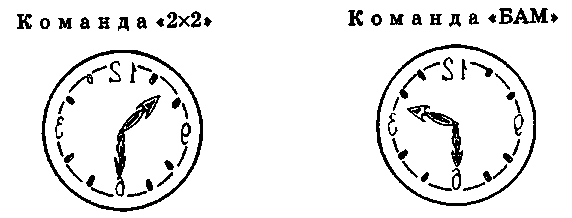 Часы показывают 10 ч 30 мин.          Часы показывают 14 ч 30 мин.3)  Коля и Петя стали расставлять стулья вдоль стен. Вскоре Коля остановился и сказал Пете: «Стой, а расставь-ка ты все эти 12 стульев тремя рядами так, чтобы в каждом ряду было по 5 стульев». Как расставил стулья Петя?( По сторонам равнобедренного треугольника расставить по 5 стульев. Тогда стулья, стоящие в вершинах треугольника будут принадлежать одновременно двум соседним сторонам.)Конкурс для болельщиков. Задачи Г. Остера.Если тихонько подкрасться к дедушке и папе сзади и внезапно крикнуть: «Ура!», папа подскочит на . Дедушка только на . На сколько см выше подскочит папа, услышавший внезапное «Ура!»?Воспитывая своего сына двоечника, папа изнашивает в год 2 брючных ремня. Сколько ремней износил папа за все 11 лет учебы, если известно, что в пятом классе его сын дважды оставался на второй год?Коля свой дневник с двойками закопал на глубину , а Толя закопал свой дневник на глубину . На сколько метров глубже закопал свой дневник с двойками Толя?Конкурс капитановКаждому капитану нужно самостоятельно выполнить два задания, побеждает тот, кто быстрее выполнит.Реши задачу. - Сколько горошин может войти в обыкновенный стакан?(Сами войти в него они не смогут.)-  Задача-шутка. Рядом стоят две курицы: одна – головой к северу, другая – головой к югу. Могут ли они увидеть друг друга, не поворачивая головы?Да, ведь они стоят головой друг к другу. (показывает рисунок).Расставь скобки так, чтобы равенства стали верными.80 : 5 + 3  • 5 = 5080 : 5 + 3  • 5 = 480 : 5 + 3  • 5 = 955). Подвижные игры. Найди свое место.Для игры надо подготовить два комплекта карточек (в зависимости от числа играющих) с примерами. Дается команда собраться и построиться в шеренгу по порядку номеров. Побеждает команда, сумевшая построиться первой.Сценка Инсценирывание стихотворения «Треугольник и квадрат».Автор. Жили-были два брата:Треугольник с Квадратом.Старший - квадратный,Добродушный, приятный.Младший - треугольный,Вечно недовольный.Стал расспрашивать Квадрат. Квадрат. Почему ты злишься, брат? Автор. Тот кричит ему... Треугольник. Смотри: ты полней меня и шире.У меня углов лишь 3, у тебя же их 4. Автор. Но квадрат ответил... Квадрат. Брат! Я же старше, я - квадрат. Автор. И сказал еще нежней. Квадрат. Неизвестно, кто нужней! Автор. Но настала ночь,И к брату, натыкаясь на столы,Младший лезет воровато Срезать старшему углы.Треугольник подходит к Квадрату, берет ножницы, срезает у Квадрата все четыре угла.Автор. Уходя, сказал...Треугольник. Приятных я тебе желаю снов!Спать ложился - был квадратным,А проснешься без углов!Автор. Но наутро младший братСтрашной мести был не рад.Поглядел он - нет квадрата!Онемел... Стоял без слов...Вот так месть! Теперь у братаВосемь новеньких углов!Учитель. Какая же фигура самая главная? В какую фигуру надо было превратить квадрат, чтобы не было углов?Дети. В круг.Конкурс «Ты - мне, я - тебе»Команды по очереди задают друг другу логические задачи.Капитан команды «+» Назови пять дней недели, не пользуясь указанием чисел, месяца и не называя дней недели. (Позавчера, вчера, сегодня, завтра, послезавтра.)Капитан команды «-».  Имеются песочные часы на 3 мин и 7 мин. Надо опустить яйцо в кипящую воду ровно на 4 мин. Как это сделать с помощью данных часов?(Следует поставить работать часы одновременно. Когда песок в трехминутных часах истечет, положить в воду яйцо. Оставшееся время работы семиминутных часов и будет равно 4 мин.)7).  РебусыКонкурс состоит из двух заданий. 1. Отгадайте ребусы.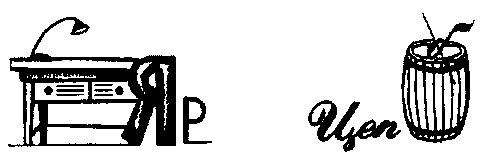 8) Конкурс смекалистыхНаш друг Петя равномерно ест невкусную макаронину длиной . В первый день он съел пятую часть всей макаронины. Сколько километров невкусной макаронины съедено Петей за два дня? (Ответ: 24.60: 5 = 12 12*2= 24)Ваня, Шура и Коля прибежали из леса и радостно сообщили маме, что нашли  6 белых грибов. «Я нашла, - сказала Шура, - три гриба, Ваня – один, а Коля –два». Мама поцеловала детей, дала им 18 орехов и сказала: «Вот вам орехи в награду. Разделите их так, чтобы каждый из вас получил по заслугам». По скольку орехов должно досаться каждому из детей?(18 орехов делят на 6 частей (18:6=3). Одна часть *3=3 – Ване, две части*3=6 – Коле, и три части*3=9 – Шуре.)Игра с болельщиками. Не ошибись!Ведущий становится лицом к участникам игры и называет одно за другим (с небольшими паузами) различные числа. Если число делится на 3, играющие хлопают в ладоши, если не делится - стоят на месте.9) Математический кроссвордВопросы:По горизонтали: 1.Единица длины. 2. Фамилия древнегреческого математика. 3. наименьшее трехзначное число. 4. Однозначное число. 5. Результат сложения. 6. Прямоугольник с равными сторонами. 7 Один из компонентов деления. 8. Математическое выражение, требующее некоторых дествий над числами. 9. Математический знак в виде полумесяца. 10. Упражнение, для выполнение которого необходимо думать, вычислять, записывать ответ.По вертикали: 1. Школьный предмет.Ответы:По горизонтали: . 2. Пифогор. 3. Сто. 4. Семь. 5. Сумма. 6. Квадрат. 7. Делитель. 8. Пример. 9. Скобка. 10. Задача.По вертикали: 1. Математика.Конкурс для болельщиков. Задачи Г. Остера.Папа, мама и старшие сёстры ужинают, а младший сидит под столом и пилит ножку стола со скоростью  в мин. Через сколько минут закончится ужин, если толщина ножки стола ?После того, как Саша Чернов, убирая свою комнату, вымел из неё  мусора, за веник взялась мама и вымела из этой же комнаты в 2 раза больше мусора. Сколько всего мусора было выметено из комнаты?Мама завела себе несколько кактусов. Когда трёхлетняя Маша папиной бритвой старательно побрила половину маминых кактусов, у мамы осталось ещё 12 колючих кактусов. Сколько небритых кактусов осталось?Коля и Толя разделили яблоко пополам и увидели, что вместе с ними это яблоко собираются есть ещё два червяка. Толя отделил от своей части яблока половину и уступил её червяку. То же самое сделал Коля. Какую часть яблока получил каждый червяк?VI. Подведение итогов. Награждение победителейПесня «Нам без школы никуда!» ( мотив «Где-то на белом свете…»)12345678910Команды1Блиц-т234конкурс капитанов5Найди своё место6Ты-мне,я - тебе7Ребусы8Смекалистых9Матеемкроссв.«Плюс»«Минус»